南京明辉建设集团宁明辉字【2018】8号转发区清欠办《关于切实做好2018年春节期间建设领域农民工工资清欠工作的通知》的通知公司各部门、项目部：现将溧水区清欠办《关于切实做好2018年春节期间建设领域农民工工资清欠工作的通知》转发给你们，望遵照执行。南京明辉建设集团二〇一八年一月三十日主题词：建设领域  农民工  工作  通知 抄报：公司总经理  副总经理南京明辉建设集团综合办公室印发                                      2018年1月30日印发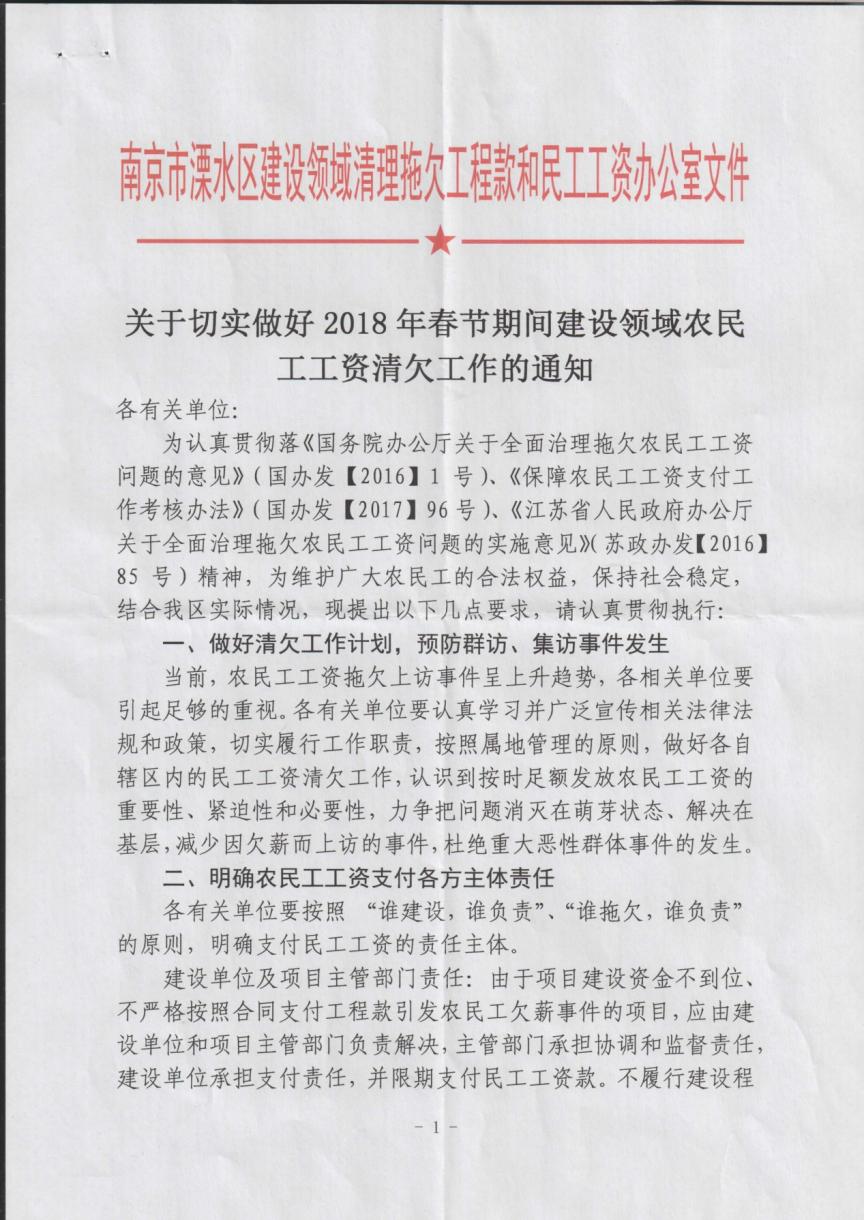 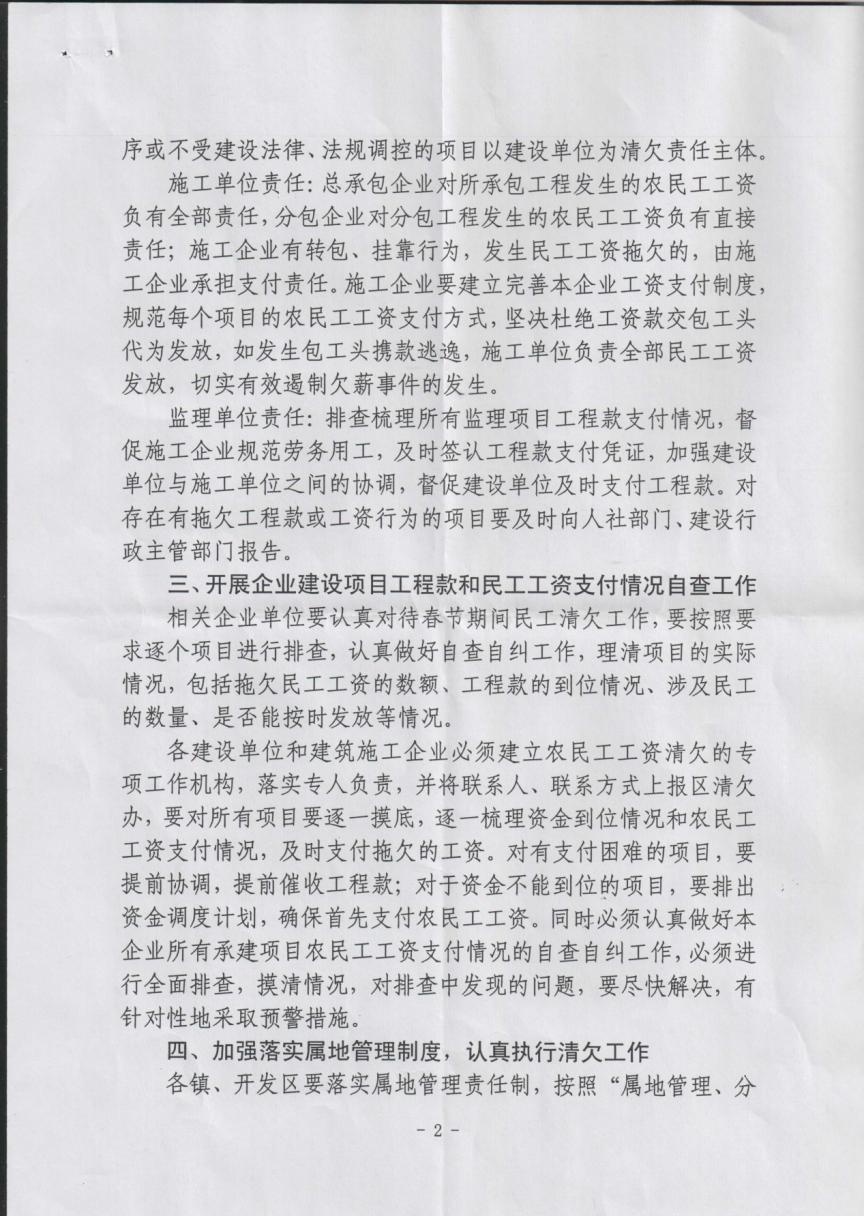 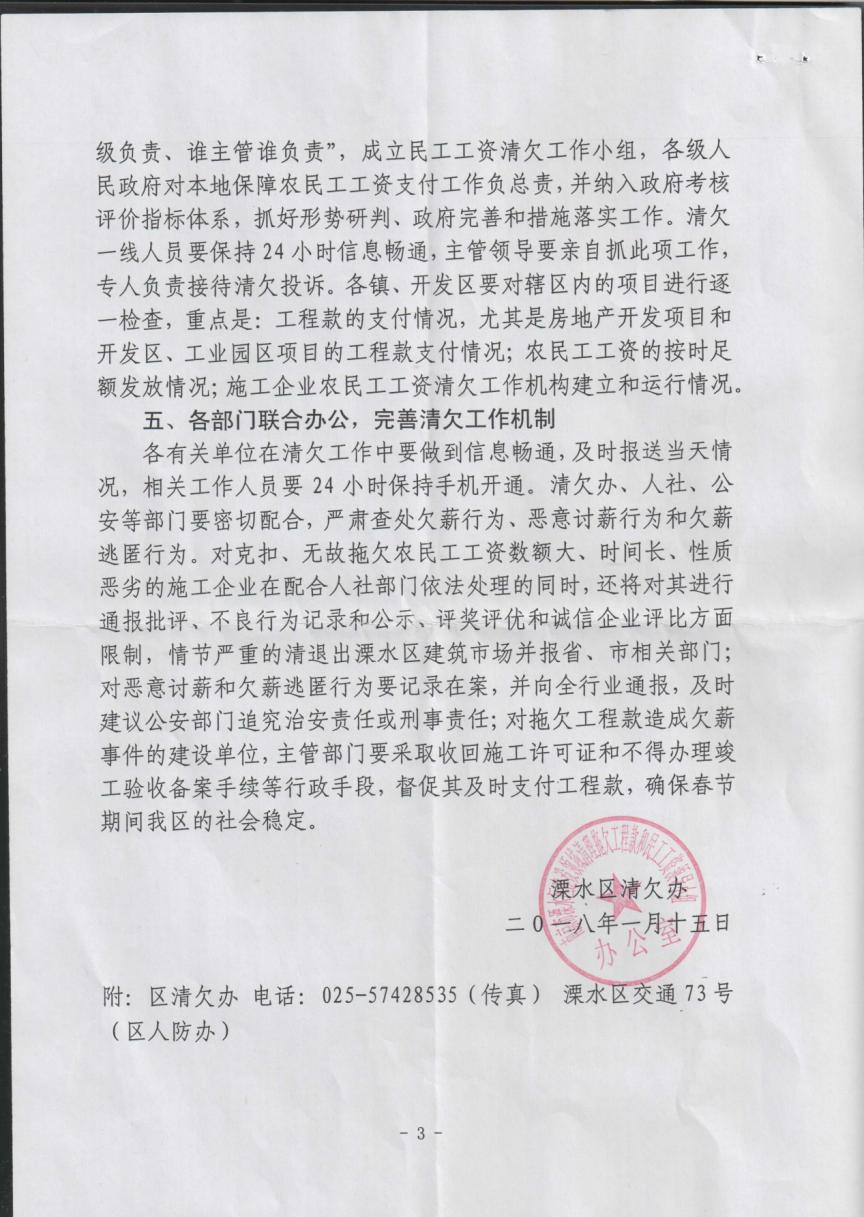 